Telefon kontaktowy                                                                                         Data i podpis…..............................                                                                                     ...................................(podanie numeru telefonu jest nieobowiązkowe)*   - niepotrzebne skreślićKlauzula informacyjna RODOW związku z zapisami art. 13 oraz art. 14 ROZPORZĄDZENIA PARLAMENTU EUROPEJSKIEGO I RADY (UE) 2016/679 z dnia 27 kwietnia 2016 r. w sprawie ochrony osób fizycznych w związku z przetwarzaniem danych osobowych i w sprawie swobodnego przepływu takich danych oraz uchylenia dyrektywy 95/46/WE (ogólne rozporządzenie o ochronie danych) (Dz. U. UE. z 2016 r., L 119, poz. 1) informujemy, że  Administratorem Państwa danych osobowych jest:Prezes Zarządu Krośnieńskiego Przedsiębiorstwa Wodociągowo - Komunalnego Sp. z o. o. ul. Wiejska 23,  66-600 Krosno Odrzańskiee-mail: sekretariat@kpwk-krosnoodrzanskie.pl tel.  (68) 383 55 33Informujemy że na mocy art. 37 ust. 1 lit. a) RODO Administrator powołał Inspektora Ochrony Danych (IOD), który w jego imieniu nadzoruje sferę przetwarzania danych osobowych. Z IOD można kontaktować się pod adresem mail: sekretariat@kpwk-krosnoodrzanskie.pl tel. 68 383 55 33.Do zakresu działania Krośnieńskiego Przedsiębiorstwa Wodociągowo - Komunalnego Sp. z o. o. należy wykonywanie zadań publicznych, niezastrzeżonych ustawami na rzecz nadrzędnych organów samorządowych oraz organów administracji rządowej. Krośnieńskie Przedsiębiorstwo Wodociągowo - Komunalne Sp. z o. o. gromadzi Państwa dane w celu realizacji zadań wynikających z przepisów prawa. Celem przetwarzania danych osobowych jest zawarcie umów oraz ich realizacja.  Podstawą prawną przetwarzania danych osobowych jest:- zgoda na przetwarzanie danych osobowych – art. 6 ust. 1 lit. a RODO.- przetwarzanie jest niezbędne do wykonania umowy, której stroną jest osoba, której dane dotyczą, lub do podjęcia działań na żądanie osoby, której dane dotyczą, przed zawarciem umowy – art. 6 ust. 1 lit. b RODO.- przetwarzanie jest niezbędne do wypełnienia obowiązku prawnego ciążącego na administratorze  – art. 6 ust. 1 lit. c RODO.- wykonania zadania realizowanego w interesie publicznym przez administratora - art. 6 ust. 1 lit . e RODONa jej podstawie przetwarzane są dane podawane przez Pana/Panią dobrowolnie acz niezbędne w zakresie : Imię, Nazwisko, Adres, Adres do Korespondencji, dobrowolnie np. numer telefonu celem zapewnienia szybkiej i sprawnej komunikacji związanej z realizacją złożonego wniosku, wykonanie umowy, której jest Pan/Pani stroną lub podjęcie działań na Pana/Pani żądanie przed zawarciem umowy.Podstawa prawna przetwarzania Państwa danych wynika z szeregu ustaw kompetencyjnych (merytorycznych), obowiązków i zadań zleconych przez instytucje nadrzędne wobec Krośnieńskiego Przedsiębiorstwa Wodociągowo - Komunalnego Sp. z o. o.  oraz na podstawie zgód wyrażonych przez osobę której dane są przetwarzane.Administrator przetwarza Państwa dane osobowe w ściśle określonym, minimalnym zakresie niezbędnym do osiągnięcia celu, o którym mowa powyżej. W szczególnych sytuacjach Administrator może przekazać/powierzyć Państwa dane innym podmiotom. Podstawą przekazania/powierzenia danych są przepisy prawa lub właściwie skonstruowane, zapewniające bezpieczeństwo danym osobowym, umowy powierzenia danych do przetwarzania (np. z podmiotami sektora teleinformatycznego i telekomunikacyjnego, przetwarzania danych) świadczących usługi na rzecz Administratora.Dane osobowe przetwarzane przez Krośnieńskiego Przedsiębiorstwa Wodociągowo - Komunalnego Sp. z o. o. przechowywane będą przez okres niezbędny do realizacji celu dla jakiego zostały zebrane oraz zgodnie z terminami archiwizacji określonymi przez ustawy kompetencyjne lub ustawę z dnia 14 czerwca 1960 r. Kodeks postępowania administracyjnego (Dz.U. z 2017 r., poz. 1257) i ustawę z dnia 14 lipca 1983 r. o narodowym zasobie archiwalnym i archiwach (Dz.U. z 2018 r., poz. 217), w tym Rozporządzenie Prezesa Rady Ministrów z dnia 18 stycznia 2011 r. w sprawie instrukcji kancelaryjnej, jednolitych rzeczowych wykazów akt oraz instrukcji w sprawie organizacji i zakresu działania archiwów zakładowych.Każda osoba, z wyjątkami zastrzeżonymi przepisami prawa, ma możliwość:dostępu do danych osobowych jej dotyczących,żądania ich sprostowania,usunięcia lub ograniczenia przetwarzania,wniesienia sprzeciwu wobec przetwarzania.Z powyższych uprawnień można skorzystać w siedzibie Administratora, pisząc na adres Krośnieńskie Przedsiębiorstwo Wodociągowo - Komunalne Sp. z o. o. ul. Wiejska 23,  66-600 Krosno Odrzańskie drogą elektroniczną kierując korespondencję na adres: sekretariat@kpwk-krosnoodrzanskie.pl .Osoba której dane przetwarzane są na podstawie zgody wyrażonej przez tę osobę ma prawo do cofnięcia tej zgody w dowolnym momencie bez wpływu na zgodność z prawem przetwarzania, którego dokonano na podstawie zgody przed jej cofnięciem.Przysługuje Państwu prawo wniesienia skargi do organu nadzorczego na niezgodne z RODO przetwarzanie Państwa danych osobowych przez Krośnieńskie Przedsiębiorstwo Wodociągowo - Komunalne Sp. z o. o. Organem właściwym dla ww. skargi jest:Urząd Ochrony Danych Osobowychul. Stawki 200-193 WarszawaO szczegółach podstawy gromadzenia danych osobowych i ewentualnym obowiązku lub dobrowolności ich podania oraz potencjalnych konsekwencjach niepodania danych, informowani Państwo będziecie przez merytoryczną komórkę Krośnieńskiego Przedsiębiorstwa Wodociągowo - Komunalne Sp. z o. o. prowadzącą przetwarzanie.OŚWIADCZENIA1.	Ja, niżej podpisany …………………….……………………………….. oświadczam, że zapoznałem(łam) się z powyższą klauzulą informacyjną dotyczącą przetwarzania moich danych osobowych.……………………………………………………..czytelny podpis2.	Oświadczam, że wyrażam / nie wyrażam*) zgodę(y) na przetwarzanie moich danych osobowych w zakresie nr telefonu w celu zapewnienia szybkiej i sprawnej realizacji wniosku oraz zawartej umowy.…………………..………………….………………czytelny podpisKrośnieńskie Przedsiębiorstwo Wodociągowo – Komunalne Sp. z o. o.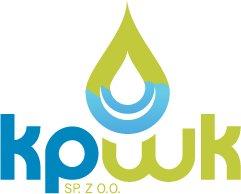 ul. Wiejska 23      66-600 Krosno OdrzańskieWNIOSEK (Druk W1d)o wydanie warunków technicznych na montaż dodatkowego wodomierza do pomiaru wody bezpowrotnie zużytejWNIOSEK (Druk W1d)o wydanie warunków technicznych na montaż dodatkowego wodomierza do pomiaru wody bezpowrotnie zużytej(data wpływu)DANE  WNIOSKODAWCYDANE  WNIOSKODAWCYDANE  WNIOSKODAWCYDANE  WNIOSKODAWCY1. Imię i nazwisko: 1. Imię i nazwisko: 1. Imię i nazwisko: 1. Imię i nazwisko: 2. Adres zamieszkania:2. Adres zamieszkania:2. Adres zamieszkania:2. Adres zamieszkania:DANE  NIERUCHOMOŚCIDANE  NIERUCHOMOŚCIDANE  NIERUCHOMOŚCIDANE  NIERUCHOMOŚCI3. Rodzaj istniejącej/projektowanej* nieruchomości:3. Rodzaj istniejącej/projektowanej* nieruchomości:3. Rodzaj istniejącej/projektowanej* nieruchomości:3. Rodzaj istniejącej/projektowanej* nieruchomości:4. Adres/ lokalizacja istniejącej/ projektowanej* nieruchomości:4. Adres/ lokalizacja istniejącej/ projektowanej* nieruchomości:4. Adres/ lokalizacja istniejącej/ projektowanej* nieruchomości:4. Adres/ lokalizacja istniejącej/ projektowanej* nieruchomości:5. Nieruchomość posiada własne ujęcie wody:TAKNIE5. Nieruchomość posiada własne ujęcie wody:TAKNIE6. Oświadczam, że:    a)  ww. nieruchomość posiada: przyłącze kanalizacyjne podłączone do         sieci kanalizacyjnej    b)  jestem odbiorcą usług kanalizacyjnych                 świadczonych przez KPWK Sp. z o.o.                       dla ww. nieruchomości na podstawie Umowy           nr ……………………………………...           z dnia …………………………………:TAK6. Oświadczam, że:    a)  ww. nieruchomość posiada: przyłącze kanalizacyjne podłączone do         sieci kanalizacyjnej    b)  jestem odbiorcą usług kanalizacyjnych                 świadczonych przez KPWK Sp. z o.o.                       dla ww. nieruchomości na podstawie Umowy           nr ……………………………………...           z dnia …………………………………:TAK7. Woda zużywana będzie do:    podlewania  ogrodów oraz utrzymaniaterenów zielonychpotrzeb rolnictwa7. Woda zużywana będzie do:    podlewania  ogrodów oraz utrzymaniaterenów zielonychpotrzeb rolnictwa6. Oświadczam, że:    a)  ww. nieruchomość posiada: przyłącze kanalizacyjne podłączone do         sieci kanalizacyjnej    b)  jestem odbiorcą usług kanalizacyjnych                 świadczonych przez KPWK Sp. z o.o.                       dla ww. nieruchomości na podstawie Umowy           nr ……………………………………...           z dnia …………………………………:TAK6. Oświadczam, że:    a)  ww. nieruchomość posiada: przyłącze kanalizacyjne podłączone do         sieci kanalizacyjnej    b)  jestem odbiorcą usług kanalizacyjnych                 świadczonych przez KPWK Sp. z o.o.                       dla ww. nieruchomości na podstawie Umowy           nr ……………………………………...           z dnia …………………………………:TAK